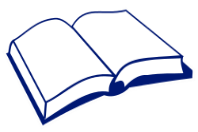 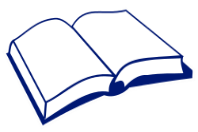 小步子追蹤進度計劃表﹙一﹚﹙範本﹚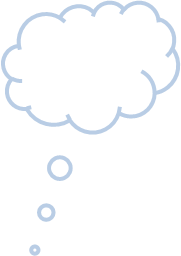 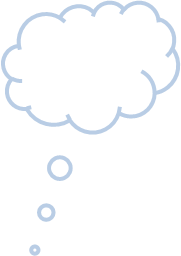 小步子追蹤進度計劃表﹙一﹚﹙例子﹚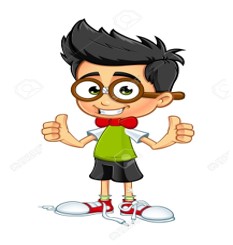 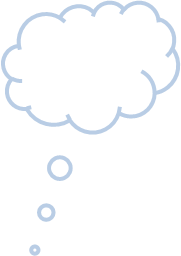 會議日期關注範疇顯示進度的證據(量性)顯示進度的證據(質性)學生進度會議進度檢視一進度檢視二學生進度會議進度檢視三關注範疇曾使用的測試日期結果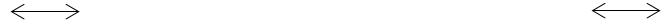 合理的調適協助支援措施會議日期關注範疇顯示進度的證據(量性)顯示進度的證據(質性)學生進度會議進度檢視一1.2.18句子回想﹙三個字﹚即時回想告訴教學助理進度檢視二14.2.18句子回想﹙四個字﹚讀出及寫出告訴教學助理學生進度會議進度檢視三24.2.18句子回想﹙七個字﹚寫出告訴其他組員關注範疇曾使用的測試日期結果能回想起七個字組成的短句口頭作答和默書27.1.18 開始能常規地做到在堂課簿上默寫七個字組成的短句合理的調適協助支援措施提供額外的思考時間寫作時，教學助理為學生提供所需的句子框架，並協助學生將口語意念轉化為書面語。運用手指協助加強記憶的技巧，每日進行口頭的句子回想練習